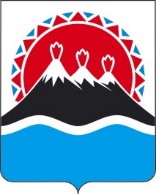 П О С Т А Н О В Л Е Н И ЕПРАВИТЕЛЬСТВА  КАМЧАТСКОГО КРАЯ                   г. Петропавловск-КамчатскийВ соответствии со статьей 781 Бюджетного кодекса Российской Федерации, постановлением Правительства Российской Федерации от 18.09.2020 № 1492 «Об общих требованиях к нормативным правовым актам, муниципальным правовым актам, регулирующим предоставление субсидий, в том числе грантов в форме субсидий, юридическим лицам, индивидуальным предпринимателям, а также физическим лицам – производителям товаров, работ, услуг, и о признании утратившими силу некоторых актов Правительства Российской Федерации и отдельных положений некоторых актов Правительства Российской Федерации», Законом Камчатского края от 29.11.2019 № 396 «О краевом бюджете на 2020 год и на плановый период 2021 и 2022 годов» ПРАВИТЕЛЬСТВО ПОСТАНОВЛЯЕТ:1. Утвердить Порядок предоставления из краевого бюджета субсидий некоммерческим организациям в Камчатском крае в целях финансового обеспечения затрат, связанных с проведением краевого конкурса «Лучшая община коренных малочисленных народов Севера, Сибири и Дальнего Востока в Камчатском крае» согласно приложению к настоящему постановлению.2. Настоящее постановление вступает в силу через 10 дней после дня его официального опубликования.Приложение к постановлению Правительства Камчатского края от  Порядокпредоставления из краевого бюджета субсидий некоммерческим организациям в Камчатском крае в целях финансового обеспечения затрат, связанных с проведением краевого конкурса «Лучшая община коренных малочисленных народов Севера, Сибири и Дальнего Востока в Камчатском крае»1. Настоящий Порядок регулирует вопросы предоставления из краевого бюджета субсидий в целях финансового обеспечения затрат, связанных с проведением краевого конкурса «Лучшая община коренных малочисленных народов Севера, Сибири и Дальнего Востока в Камчатском крае» (далее – конкурс, коренные малочисленные народы) в рамках реализации отдельных мероприятий подпрограммы 3 «Устойчивое развитие коренных малочисленных народов Севера, Сибири и Дальнего Востока, проживающих в Камчатском крае» государственной программы Камчатского края «Реализация государственной национальной политики и укрепление гражданского единства в Камчатском крае», утвержденной постановлением Правительства Камчатского края от 29.11.2013 № 546-П (далее – субсидия).2. Субсидия предоставляется некоммерческим организациям в Камчатском крае в целях финансового обеспечения следующих затрат: 1) выплата денежных премий победителям конкурса в каждой номинации в соответствии с пунктом 16 приказа Агентства по внутренней политике Камчатского края от 30.03.2018 № 33-П «Об организации и проведении краевого конкурса «Лучшая община коренных малочисленных народов Севера, Сибири и Дальнего Востока в Камчатском крае»;2) приобретение расходных материалов для обеспечения проведения конкурса (цветов, дипломов, рамок, призов, сертификатов, ценных подарков, баннеров, пакетов и т.д.);3) оплата услуг банка (движение денежных средств на счету, комиссия за перевод денежных средств, комиссия за перевод по расчетным документам, оформление платежных документов и пр.).3. Субсидия предоставляется Агентством по внутренней политике Камчатского края (далее – Агентство), до которого доведены в установленном порядке лимиты бюджетных обязательств на предоставление субсидий на соответствующий финансовый год и плановый период. 4. Субсидия носит целевой характер и не может быть израсходована на цели, не предусмотренные настоящим Порядком.5. К категории получателей субсидий относятся зарегистрированные в установленном законом порядке некоммерческие организации, осуществляющие деятельность на территории Камчатского края (далее – получатель субсидии), направленную на объединение общин коренных малочисленных народов в целях защиты исконной среды обитания, традиционного образа жизни, хозяйственной деятельности и промыслов коренных малочисленных народов.6. Условием предоставления субсидии является соответствие получателя субсидии на первое число месяца, предшествующего месяцу, в котором планируется заключение соглашения о предоставлении субсидии (далее –Соглашение) следующим требованиям:1) получатель субсидии не находится в процессе реорганизации, ликвидации, в отношении его не введена процедура банкротства, деятельность получателя субсидии не должна быть приостановлена в порядке, предусмотренном законодательством Российской Федерации;2) у получателя субсидии отсутствует неисполненная обязанность по уплате налогов, сборов, страховых взносов, пеней, штрафов, процентов, подлежащих уплате в соответствии с законодательством Российской Федерации о налогах и сборах;3) у получателя субсидии отсутствует просроченная задолженность по возврату в краевой бюджет субсидий, предоставленных в том числе в соответствии с иными правовыми актами, и иная просроченная задолженность перед краевым бюджетом;4) получатель субсидии не является иностранным юридическим лицом, в том числе местом регистрации которого является государство или территория, включенные в утверждаемый Министерством финансов Российской Федерации перечень государств и территорий, предоставляющих льготный налоговый режим налогообложения и (или) не предусматривающих раскрытия и предоставления информации при проведении финансовых операций (офшорные зоны) в отношении таких юридических лиц (далее - офшорные компании), а также российским юридическим лицом, в уставном (складочном) капитале которых доля участия офшорных компаний в совокупности превышает 50 процентов;5) получатель субсидии не должен получать средства из федерального бюджета (бюджета субъекта Российской Федерации, местного бюджета), из которого планируется предоставление субсидии в соответствии с правовым актом, на основании иных нормативных правовых актов Российской Федерации (нормативных правовых актов Камчатского края, муниципальных правовых актов) на цели, установленные правовым актом.7. Для получения субсидии получатель субсидии должен соответствовать следующим критериям:1) получателем субсидии является некоммерческая организация в организационно-правовой форме «ассоциация», зарегистрированная в установленном законом порядке на территории Камчатского края;2) наименование некоммерческой организации-получателя субсидии не содержит указание на наименования отдельных коренных малочисленных народов, предусмотренные Единым перечнем коренных малочисленных народов Российской Федерации, утвержденным постановлением Правительства Российской Федерации от 24.03.2000 № 255;3) получатель субсидии осуществляет в соответствии со своими учредительными документами в течение не менее 5 лет деятельность, направленную на объединение общин коренных малочисленных народов в целях защиты исконной среды обитания, традиционного образа жизни, хозяйственной деятельности и промыслов коренных малочисленных народов;4) членами некоммерческой-организации-получателя субсидии являются некоммерческие организации – общины коренных малочисленных народов, зарегистрированные в установленном законом порядке на территории Камчатского края.8. Для заключения Соглашения получатель субсидии представляет в Агентство следующие документы:1) заявку на предоставление субсидии по форме, утвержденной Агентством;2) копии учредительных документов, заверенные в установленном порядке, или с одновременным предоставлением оригиналов для сверки и заверения;3) справку, подписанную руководителем получателя субсидии, о соответствии условию, установленным частью 6 настоящего Порядка.Срок предоставления документов, указанных в настоящей части, устанавливается приказом Агентства.9. Агентство в порядке межведомственного информационного взаимодействия запрашивает в отношении получателя субсидии сведения из Единого государственного реестра юридических лиц. Получатель субсидии вправе представить в Агентство сведения из Единого государственного реестра юридических лиц по собственной инициативе.10. Агентство в течение 5 рабочих дней со дня получения документов, указанных в части 8 настоящего Порядка, принимает решение о предоставлении субсидии либо об отказе в ее предоставлении. Решение о предоставлении субсидии оформляется приказом Агентства.11. Основаниями для отказа в предоставлении субсидии являются:1) несоответствие получателя субсидии условию, установленному частью 6 настоящего Порядка;2) несоответствие представленных получателем субсидии документов требованиям, установленным частью 8 настоящего Порядка;3) непредставление или представление не в полном объеме получателем субсидии документов, указанных в части 8 настоящего Порядка;4) наличие в документах, представленных получателем субсидии в соответствии с частью 8 настоящего Порядка, недостоверных сведений;5) несоответствие получателя субсидии критериям, установленным частью 7 настоящего Порядка.12. В случае принятия решения об отказе в предоставлении субсидии Агентство в течение 5 рабочих дней со дня принятия такого решения направляет получателю субсидии уведомление о принятом решении с обоснованием причин отказа.13. В случае принятия решения о предоставлении субсидии Агентство в течение 5 рабочих дней со дня принятия такого решения заключает с получателем субсидии Соглашение в соответствии с типовой формой, установленной Министерством финансов Российской Федерации, и издает приказ о перечислении субсидии.14. При предоставлении субсидии обязательными условиями ее предоставления, включаемыми в Соглашение и в договоры (соглашения), заключенные в целях исполнения обязательств по Соглашению, является согласие получателя субсидии и лиц, являющихся поставщиками (подрядчиками, исполнителями) по договорам (соглашениям), заключенным в целях исполнения обязательств по Соглашению, на осуществление Агентством и органами государственного финансового контроля проверок соблюдения ими условий, целей и Порядка предоставления субсидии и запрет приобретения за счет полученных средств иностранной валюты.15. Субсидия предоставляется в размере, предусмотренном для получателя субсидии Законом Камчатского края от 29.11.2019 № 396 «О краевом бюджете на 2020 год и на плановый период 2021 и 2022 годов».Субсидия распределяется между получателями субсидии, подавшими заявки в Агентство и по которым принято решение о предоставлении субсидии, пропорционально объему средств, указанному в заявке получателя субсидии, но не более суммы, указанной в абзаце первом настоящей части.16. В случае уменьшения Агентству ранее доведенных лимитов бюджетных обязательств, приводящего к невозможности предоставления субсидии в размере, определенном в Соглашении, Агентство включает в Соглашение условия о согласовании новых условий Соглашения или о расторжении Соглашения при недостижении согласия по новым условиям.17. Агентство перечисляет субсидию на расчетный счет получателя субсидии, открытый в кредитной организации, реквизиты которого указаны в заявке на предоставление субсидии, в течение 30 календарных дней со дня издания приказа о предоставлении субсидии.18. Результатом предоставления субсидии является проведение конкурса.19. Показателем, необходимым для достижения результата предоставления субсидии, является количество общин коренных малочисленных народов, принявших участие в конкурсе. Значения показателей, необходимых для достижения результатов предоставления субсидии, устанавливаются в Соглашении.20. Получатель субсидии представляет в Агентство в срок до 25 декабря текущего финансового года отчет о достижении показателей результативности, установленных Соглашением, и отчет об использовании субсидии в порядке и по формам, установленным Соглашением, с приложением документов, подтверждающих фактически произведенные затраты.Агентство имеет право устанавливать в Соглашении сроки и формы предоставления получателем субсидии дополнительной отчетности.21. Агентство и органы государственного финансового контроля осуществляют обязательную проверку соблюдения получателем субсидии условий, целей и порядка предоставления субсидии.22. В случае нарушения получателем субсидии условий и порядка предоставления субсидии, установленных настоящим Порядком и Соглашением, а также выявленных по фактам проверок, проведенных Агентством и органом государственного финансового контроля, средства субсидии подлежат возврату в краевой бюджет на лицевой счет Агентства в полном объеме.В случае нецелевого использования субсидии получателем субсидии средства субсидии подлежат возврату на лицевой счет Агентства в размере выявленного нецелевого использования средств субсидии.23. В случае если в текущем финансовом году получатель субсидии не достиг значений показателей, необходимых для достижения результатов предоставления субсидии, установленных Соглашением, средства субсидии подлежат возврату в краевой бюджет на лицевой счет Агентства из расчета 0,5 процента от размера предоставленной субсидии за каждое недостигнутое значение показателей, необходимых для достижения результатов предоставления субсидии.Эффективность использования субсидии оценивается Агентством на основании представленных получателем субсидии отчета о достижении значений показателей, необходимых для достижения результатов, и отчета об использовании субсидии.24. В случае если средства субсидии не использованы получателем субсидии в текущем финансовом году, остаток средств субсидии подлежит возврату в краевой бюджет на лицевой счет Агентства.25. Средства субсидии в случаях, предусмотренных частями 22-24 настоящего Порядка, подлежат возврату в краевой бюджет на лицевой счет Агентства в течение 15 календарных дней со дня получения требования Агентства.Письменное требование о возврате субсидии направляется Агентством получателю субсидии в течение 5 календарных дней со дня выявления обстоятельств, указанных в частях 22-24 настоящего Порядка.[Дата регистрации]№[Номер документа]Об утверждении Порядка предоставления из краевого бюджета субсидий некоммерческим организациям в Камчатском крае в целях финансового обеспечения затрат, связанных с проведением краевого конкурса «Лучшая община коренных малочисленных народов Севера, Сибири и Дальнего Востока в Камчатском крае»Председатель Правительства - Первый вице-губернатор Камчатского края[горизонтальный штамп подписи 1]А.О. Кузнецов[Дата регистрации]№[Номер документа]